ZADANIA DLA PIĘCIOLATKA - Przygotowujemy upominki dla mamy i taty1. Na jagody – słuchanie tekstu wiersza M. Konopnickiej. Pokaż  dziecku obrazek przedstawiający krzew jagodowy oraz wyraz jagody do czytania globalnego.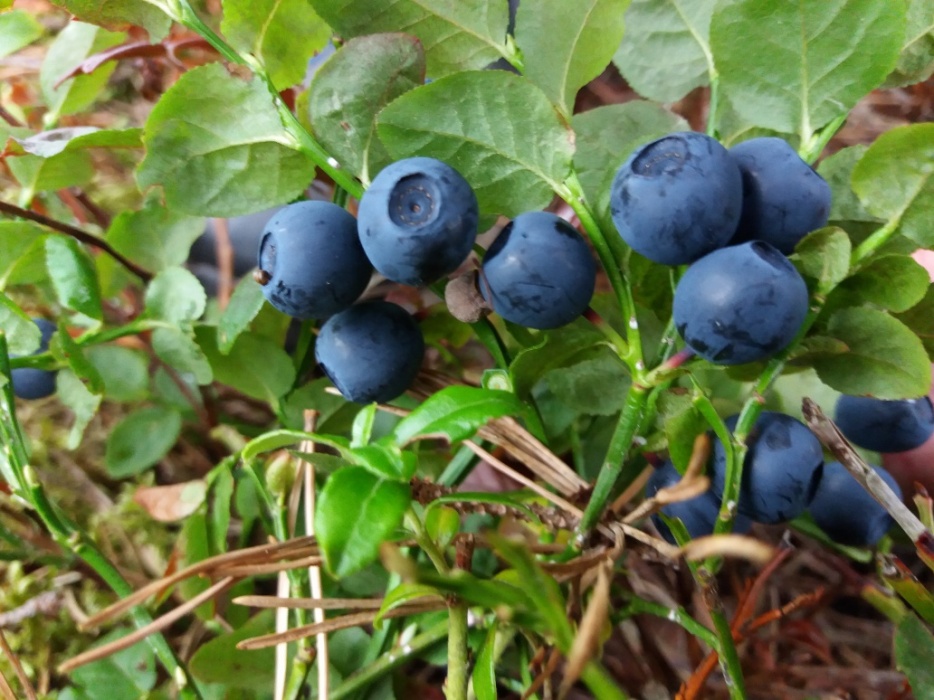 jagodySłuchowisko „Na jagody”. https://www.youtube.com/watch?v=o1qiDJjGhOYNa jagodyMaria Konopnicka[…]Posłuchajcie, jak w poranekNa czernice, na jagodySzedł do boru mały Janek,Jakie w boru miał przygody.Ledwo ranne słonko wstało,Patrzcie tylko, już jest w lesie!Między sosny idzie śmiało,Dwie krobeczki w ręku niesie;Kapelusik wziął czerwony,Żeby go się bały wrony,A choć serce mu kołata,Nic nie pyta! kawał chwata!– Na bok, tarnie i wikliny!Dziś są Mamy imieniny:Niespodziankę Mamie zrobię,Jagód zbiorę w krobki obie,[…]Ciszkiem, chyłkiem po polanieWrócę, zanim Mama wstanie,No, i będzie niespodzianka:Dar od boru i od Janka![…]Szuka w prawo, szuka w lewo,Między brzozy, między sosny,Wreszcie tam, gdzie ścięte drzewo,Siadł zmęczony i żałosny.Na płacz mu się zbiera prawie...Wtem, gdzie szara ziemi grudka,Tuż przed sobą ujrzy w trawieBrodatego Krasnoludka.[…]Krasnoludek różny bywa:Jeden Polny – ode żniwa,Drugi Pszczelny, rządzi ulem, Ten był – Jagodowym królem.Jagodowy król po borzeJak po własnym chodzi dworze,[…]Jagodowy król – pan z pana!Szata na nim cudnie tkana,Korony zaś nie używa,Bo za duża jest i krzywa.Lecz i bez niej w jednej chwiliObaj z Jankiem się zmówili.[…]Idą, a tu czerń na ziemi:Wielkie mrówki pełzną w trawie...Ledwie przeszły, pająk srogiKosmatymi stąpa nogi...Zatrwożył się nasz chłopczyna.– Nic się nie bój! – król mu powie.– Włos nie spadnie ci na głowie![…]Idą, aż tu nowe dziwy!Krzyknął Janek, podniósł głowy:Jako w sadzie stoją śliwy,Tak tu gaj był jagodowy.A jagody wszędzie wiszą,Na szypułkach się kołyszą,A tak każda pełna soku,Że się prawie czerni w oku.Zapatrzył się nasz chłopczyna,A król podparł boki oba:– Tu się państwo me zaczyna;Jakże waści się podoba?...[…]A wtem nagle się ukażeDwór królewski. Jak wspaniały!Dach go kryje srebrnobiały!Ślimak trzyma przed nim straże,A żywiczna cienka ścianaŚwieci słońcem wyzłacana.Przede dworem, jak się godzi,Królewicze stoją młodzi[…]Król nie wyrzekł ani słowa,Tylko w róg zatrąbił złotyI wnet dziatwa JagodowaPorwała się do roboty.[…]Na wyścigi, na wyprzodyNajpiękniejsze rwą jagody.I tak prawie w jednej chwiliCałą krobkę napełnili,[…]– Popłyniemy teraz dalej,Gdzie borówek jest kraina! –Królewicze rzekną mali. –W imię Ojca, Ducha, Syna,Chlust na wodę! Szust po fali!Tęga łódka – drzewna kora,Setny żagiel – liść z jawora...[…]Szumią trzciny, tataraki,Modra ważka cicho leci...Pyta żabka: – Kto tam taki?– Jagodowe płyną dzieci![…]A wtem – prrrr! – zakrzykną społemI wstrzymują konie rącze.Patrzą – siedzą panny kołem(Powój się nad nimi plącze).Każda białą sukieneczkęI czerwoną ma czapeczkę,Każda warkoczyki złote,Każda w ręku ma robotę[…]Szastną chłopcy ukłon żwawo,Oczy w lewo, nosy w prawo,Jak przystoi dla honoruMłodzi wychowanej w boru.A najstarszy śmiało powie:– Prezentuję was, panowie:To jest gość nasz, mały Janek,To – pięć panien Borówczanek.[…]Jako jednej pannie Basia,Drugiej Julka, trzeciej Kasia,Czwartej Zosia, piątej Hania,Jak je słowik uczy grania...Wtem kiwnęły wszystkie główki,Piękny dyg – i frrr... w borówki.Nie minęła jeszcze chwilaNa zegarku u motyla,[…]Kiedy panny już zebrałySłodkich jagód koszyk cały.[…]Przecknął Janek na trzask bata:– Co to było? Jak to było?Znikła króla srebrna chata...Czyżby mu się tylko śniło? Czyżby przespał tyle czasuNa sosnowym pniu wśród lasu?– Gdzież tam! Wszakże jakby żywąWidzi króla brodę siwą,Królewicze na bosaka,Hanię, co ma z róż buziaka,Cztery konie, wóz w drabiny,Czepiec pani Borówczyny,Słyszy śmiechy i okrzyki,Słyszy nawet turkot bryki!A tu wkoło nic – ni śladu...Przypomina Janek sobie...Dziwy, dziwy mu się roją,Ani sposób dojść do ładu...A wtem spojrzy – krobki obiePełne jagód przy nim stoją.Wrócił, cicho stanął w progu.Mama śpi? – To chwała Bogu!Złotych jaskrów narwał w dzbanek,Kwieciem potrząsł obrus biały,A tuż obok filiżanekDwie krobeczki jagód stały.Zaś napisał na arkuszu:„Mojej Mamie zdrowia życzę!”Nad tym, pełen animuszu,Wymalował królewicze,A zaś niżej jak róż wianekDał pięć panien Borówczanek.Jak się mama ucieszyła,Jak wyborna kawa była,Jak jagody zaraz danoZ miałkim cukrem i śmietaną,Jak się wszyscy – starzy, mali,Królewiczom dziwowali.Jak dom cały, kręcąc głową,Stał przed panien tych obrazem,O tym chyba książkę nowąNapiszę wam innym razem!Rozmowa na podstawie tekstu  lub słuchowiska:Dokąd wybrał się chłopiec?Kogo spotkał Janek?Co wydarzyło się podczas zbierania jagód?Czy to wydarzyło się naprawdę?Jak inaczej mogła skończyć się ta przygoda?2.„Pudełko dla taty” – praca plastyczno-techniczna z wykorzystaniem W. Dziecko wycina, składa i skleja elementy potrzebne do wykonania pudełka i pokrywki. Dowolnie ozdabia prezent dla taty.3. „Moja wesoła rodzinka” – zabawy ruchowe przy piosence.https://www.youtube.com/watch?v=9CAEhPUDlA4&feature=youtu.be&fbclid=IwAR1DFDQ2HEpc8bFrrJmgkDUg8QREzVrjEvjSZeuSeMIucAXCaWJ4ONQhH3U4. Obejrzyj filmik. https://www.youtube.com/watch?v=3a03HJs8J8wWykonaj podobną laurkę dla mamy lub  ozdób dowolnie kwiaty dla mamy.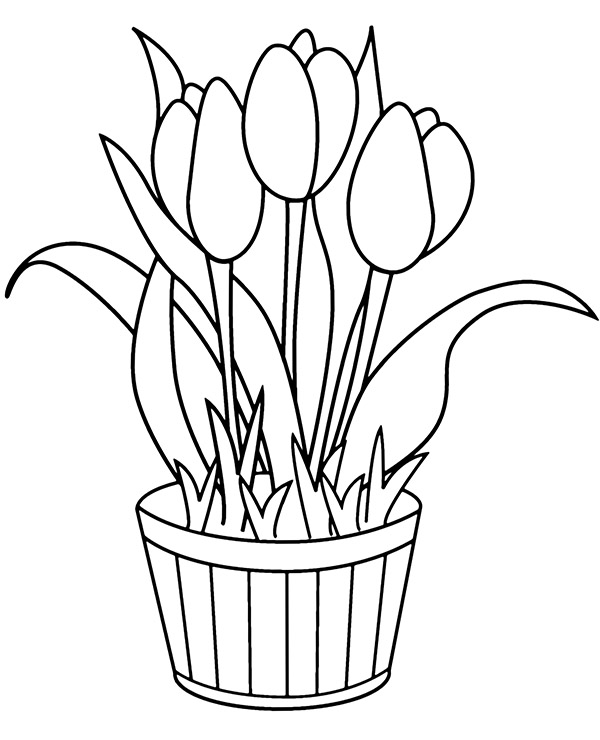 